Sistema gestor de base de datosUn sistema gestor de bases de datos (SGBD) “consiste en una colección de datos interrelacionados y un conjunto de programas para acceder a dichos datos.” (Silberschatz, 2002, pág. 1). Ilustración 1, Esquema del funcionamiento y utilidad de un sistema gestor de bases de datos 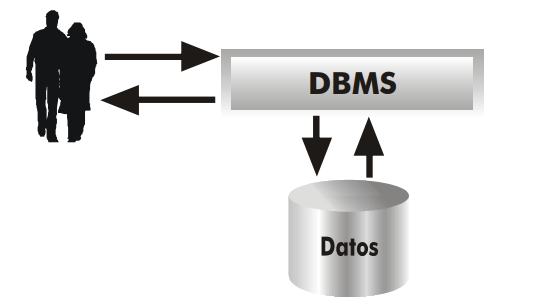 